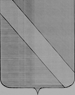 РЕШЕНИЕСОВЕТА ГЕОРГИЕВСКОГО СЕЛЬСКОГО ПОСЕЛЕНИЯ ТУАПСИНСКОГО РАЙОНАот 27.05.2019                                                                                                   № 203с. ГеоргиевскоеОб утверждении годового отчёта об исполнении бюджета Георгиевского сельского поселения Туапсинского района за 2018 год	 В соответствии со статьей 28 Федерального закона от 6 октября 2003 года № 131-ФЗ «Об общих принципах организации местного самоуправления в Российской Федерации», Уставом Георгиевского сельского поселения Туапсинского района,  Совет Георгиевского сельского поселения Туапсинского района р е ш и л:	1. Утвердить годовой отчёт об исполнении бюджета Георгиевского сельского поселения Туапсинского района за 2018 год по доходам в сумме 47 318,4  тысяч рублей, по расходам в сумме 45 989,8 тысяч рублей  (согласно приложений № 1-4).	2. Настоящее решение вступает в силу со дня его обнародования на сайте Георгиевского сельского поселения Туапсинского района.	3. Контроль за выполнением настоящего решения  возложить на комиссию по вопросам экономического развития, курорта, вопросам бюджета, налогов, малого и среднего бизнеса и предпринимательства.	4. Настоящее решение вступает в силу со дня его подписания.ГлаваГеоргиевского сельского поселенияТуапсинского района                                                                          И.А. Коджешау